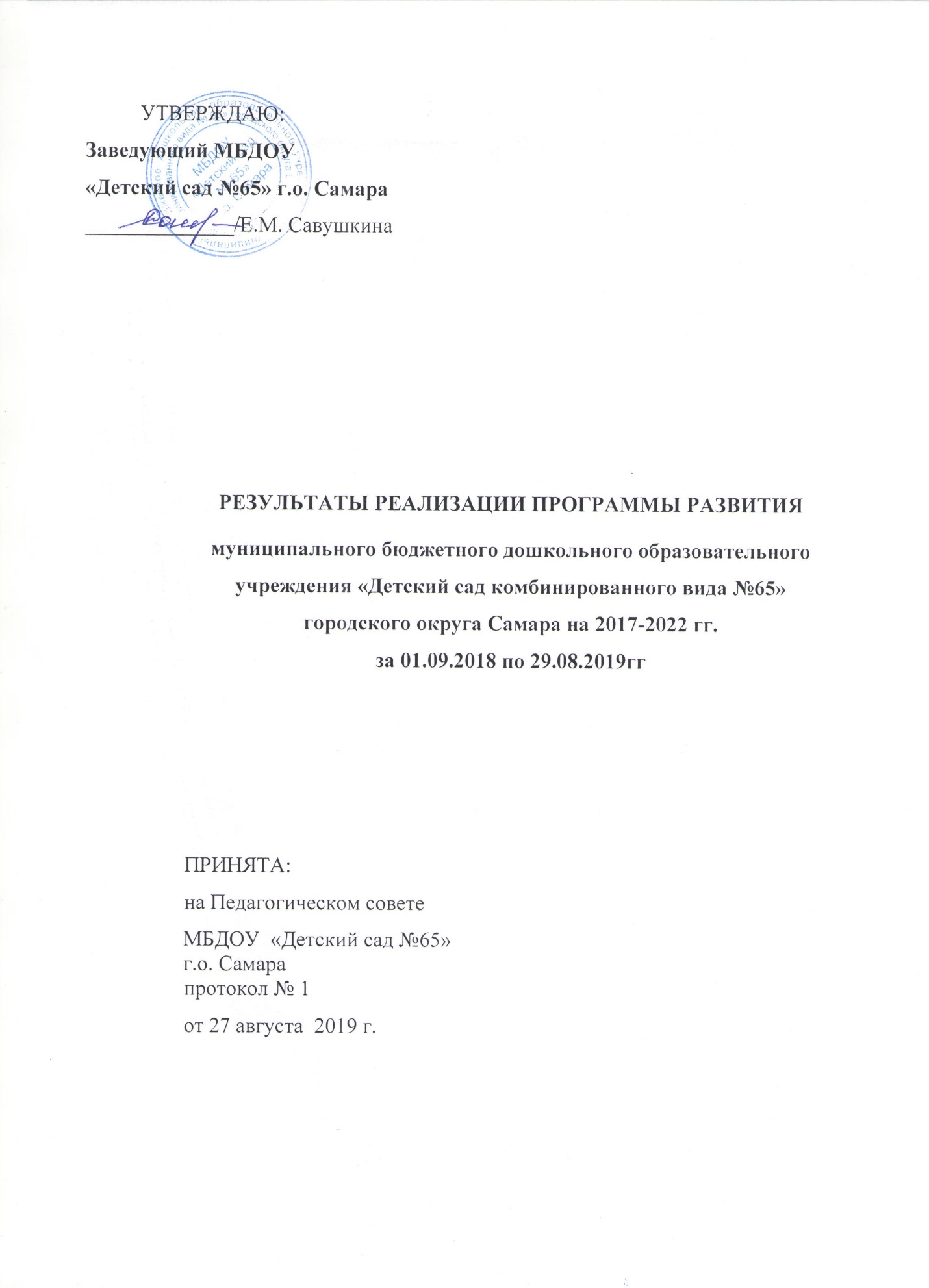 Итого, процент реализации программы развития за 2018-19 уч. год составил 90,5 %.Основные мероприятия по реализации программы развития